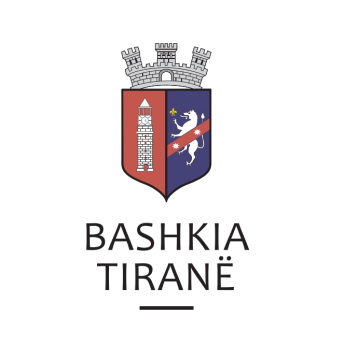      R  E  P U  B  L  I  K  A    E   S  H  Q  I  P  Ë  R  I  S  Ë
  BASHKIA TIRANË
DREJTORIA E PËRGJITHSHME PËR MARRËDHËNIET ME PUBLIKUN DHE JASHTË
DREJTORIA E KOMUNIKIMIT ME QYTETARËTLënda: Kërkesë për publikim lidhur me shpalljen për komunikim dhe lajmërim përmes afishimit.Pranë Bashkisë Tiranë ka ardhur kërkesa për shpallje nga Zyra Përmbarimore “Ardael” sh.p.k., në lidhje me shpalljen për shlyerje detyrimi për debitorin z. Skender Shefqet Alla.Të dhënat si më poshtë:Debitor:         Skender Shefqet AllaKreditor:       Fatmir Ramadan Grabova, përfaqësuar  nga Av. Fahri Danaj.Objekt:           Permbushje detyrimi kontraktorDrejtoria e Komunikimit me Qyetarët ka bërë të mundur afishimin e shpalljes për Zyrën Përmbarimore “Ardael” sh.p.k., në tabelën e shpalljeve të Sektorit të Informimit dhe Shërbimeve për Qytetarët pranë Bashkisë Tiranë.     R  E  P U  B  L  I  K  A    E   S  H  Q  I  P  Ë  R  I  S  Ë
  BASHKIA TIRANË
DREJTORIA E PËRGJITHSHME PËR MARRËDHËNIET ME PUBLIKUN DHE JASHTË
DREJTORIA E KOMUNIKIMIT ME QYTETARËTLënda: Kërkesë për publikim lidhur me shpalljen për Kalim në Ekzekutim të Detyrueshëm.Pranë Bashkisë Tiranë ka ardhur kërkesa për shpallje nga Përmbaruesin Gjyqësor Privat Altin Vako në lidhje me shpalljen e ankandit shitjen e sendeve të luajtshme për debitorin shoqëria “ANAS” sh.p.k. Ju sqarojmë se të dhënat e pronës janë si më poshtë:“Mjeti me targe AA 021 HD” e markës FIAT modeli 500, e llojit autoveturë            me nr. Shasie ZFA31200000765357  Çmimi fillestar: 	320.000 LekëDrejtoria e Komunikimit me Qytetarët ka bërë të mundur afishimin e shpalljes për Përmbaruesin Gjyqësor Privat Altin Vako, në tabelën e shpalljeve të Sektorit të Informimit dhe Shërbimeve për Qytetarët pranë Bashkisë Tiranë.     R  E  P U  B  L  I  K  A    E   S  H  Q  I  P  Ë  R  I  S  Ë
  BASHKIA TIRANË
DREJTORIA E PËRGJITHSHME PËR MARRËDHËNIET ME PUBLIKUN DHE JASHTË
DREJTORIA E KOMUNIKIMIT ME QYTETARËTLënda: Kërkesë për publikim lidhur me shpalljen e ankandit të dytë publikPranë Bashkisë Tiranë ka ardhur kërkesa për shpallje nga SHOQËRIA E PËRMBARIMIT PRIVAT “T.M.A.” sh.p.k., për pasurinë e paluajtshme për debitorin Z. Kastriot Ponari dhe për dorëzanësit shoqëria “KASSEL” sh.p.k. dhe znj. Selvie Beçaj.Ju sqarojmë se të dhënat e pronës janë si më poshtë:“Apartament” me sip. 172,20 m2, ZK 8270, Numri i pasurisë 7/630+7-15, Volumi 72, Faqe 151.Adresa:         Rr. “Sami Frasheri” TiranëÇmimi fillestar: 	35,679,840 Lekë“Apartament” me sip. 97,2 m2, ZK 8270, Numri i pasurisë 7/630+9-14, Volumi 72, Faqe 214.Adresa:         Rr. “Sami Frasheri” TiranëÇmimi fillestar: 	13,335,840 Lekë“Garazhd” me sip. 20,31 m2, ZK 8270, Numri i pasurisë 7/630-G135, Volumi 71, Faqe 107.Adresa:          Rr. “Sami Frasheri” TiranëÇmimi fillestar: 	2,786,848 LekëDrejtoria e Komunikimit me Qytetarët ka bërë të mundur afishimin e shpalljes për SHOQËRINË E PËRMBARIMIT PRIVAT “T.M.A.” sh.p.k., në tabelën e shpalljeve të Sektorit të Informimit dhe Shërbimeve për Qytetarët pranë Bashkisë Tiranë.     R  E  P U  B  L  I  K  A    E   S  H  Q  I  P  Ë  R  I  S  Ë
  BASHKIA TIRANË
DREJTORIA E PËRGJITHSHME PËR MARRËDHËNIET ME PUBLIKUN DHE JASHTË
DREJTORIA E KOMUNIKIMIT ME QYTETARËTLënda: Kërkesë për publikim lidhur me shpalljen për Kalim në Ekzekutim të Detyrueshëm.Pranë Bashkisë Tiranë ka ardhur kërkesa për shpallje nga Përmbaruesin Gjyqësor Privat Dorian Skëndi në lidhje me shpalljen e lajmërimit për ekzekutim të detyrueshëm për debitorin z. Ramazan Ibrahim Rama.Lajmërim për:Kreditor:           Vangjel LiliDebitor:             Ministria we Punëve te JashtmeObjekti:             Pagim shumeDrejtoria e Komunikimit me Qytetarët ka bërë të mundur afishimin e shpalljes për Përmbaruesin Gjyqësor Privat Dorian Skëndi, në tabelën e shpalljeve të Sektorit të Informimit dhe Shërbimeve për Qytetarët pranë Bashkisë Tiranë.     R  E  P U  B  L  I  K  A    E   S  H  Q  I  P  Ë  R  I  S  Ë
  BASHKIA TIRANË
DREJTORIA E PËRGJITHSHME PËR MARRËDHËNIET ME PUBLIKUN DHE JASHTË
DREJTORIA E KOMUNIKIMIT ME QYTETARËTLënda: Kërkesë për publikim lidhur me shpalljen për Kalim në Ekzekutim të Detyrueshëm.Pranë Bashkisë Tiranë ka ardhur kërkesa për shpallje nga Zyra Përmbarimore “Ardael” sh.p.k., në lidhje me shpalljen për shlyerje detyrimi për debitorin z. Eduart Hajdar Eskiu dhe për dorëzanësit znj. Vjollca (Viollca) Jovan Eskiu, znj Mirela Hajdar Eskiu dhe z. Erjon Hajdar Eskiu.Ju sqarojmë se të dhënat e pronës janë si më poshtë:“Apartament” me sip. 54,3 m2, ZK 8501, Numri i pasurisë 14/115+1-11, Volumi 2, Faqe 104.Adresa:        Rr. “Tafil Skendo” TiranëDrejtoria e Komunikimit me Qyetarët ka bërë të mundur afishimin e shpalljes për Zyrën Përmbarimore “Ardael” sh.p.k., në tabelën e shpalljeve të Sektorit të Informimit dhe Shërbimeve për Qytetarët pranë Bashkisë Tiranë.     R  E  P U  B  L  I  K  A    E   S  H  Q  I  P  Ë  R  I  S  Ë
  BASHKIA TIRANË
DREJTORIA E PËRGJITHSHME PËR MARRËDHËNIET ME PUBLIKUN DHE JASHTË
DREJTORIA E KOMUNIKIMIT ME QYTETARËTLënda: Kërkesë për publikim lidhur me shpalljen për Ekzekutim Vullnetar.Pranë Bashkisë Tiranë ka ardhur kërkesa për shpallje nga Shërbimi Përmbarimor “ASTREA” sh.p.k., në lidhje me shpalljen për ekzekutimin vullnetar për debitorin shoqëria ““ESSE ELLE WORK WEAR MANUFACTORY” sh.p.k.Ju sqarojmë se të dhënat si më poshtë:Kreditor:    Shoqeria “MEKANIKE PARTIZANI” sh.a.Debitor:      Shoqëria “ESSE ELLE WORK WEAR MANUFACTORY” sh.p.k.Objekti:        Kthim shumeDrejtoria e Komunikimit me Qyetarët ka bërë të mundur afishimin e shpalljes për Shërbimin Përmbarimor “ASTREA” sh.p.k., në tabelën e shpalljeve të Sektorit të Informimit dhe Shërbimeve për Qytetarët  pranë Bashkisë Tiranë.